Государственное автономное учреждение Чувашской Республики дополнительного образования «Центр военно-патриотического воспитания и подготовки граждан к военной службе «ЮНИТЭКС» Министерства образования и молодежной политики Чувашской Республики информирует о дополнениях в положении о республиканских соревнованиях по плаванию среди кадет, ВПК, ШСК, ДЮП, отрядов ЮК и ЮНАРМИИ (далее – Соревнования), которые состоятся 13 декабря 2018 года на базе АО ДО «ДЮСШ Асамат» Цивильского района.Заявки (по форме Приложение к Положению) на участие в Фестивале принимаются до 6 декабря 2018 года на e-mail: unitex-centr25@yandex.ru. Просьба руководителям команд при подаче заявки написать в каких номинациях принимает участие команда! Команда принимает участие только в одном заплыве, результаты заплыва могут идти в параллельный зачет других номинаций в котором была заявлена команда.Обращаем Ваше внимание, в ранее высланной программе произошла опечатка. Согласно Положению о Соревнованиях, программа соревнований смешанная эстафета (3 юн., 3 дев.) дистанция 6 × 50 м.Состав команды: 3 юношей, 3 девушек, 1 руководитель. Приложение: 1.Положение на 5 стр. в 1 экз.                        2.Программа соревнований на 1 стр. в 1 экз.И.о. директора                                                                                                            Р.М. ОленоваКарпычева Е.А. (8352) 45-61-30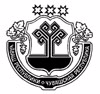 Государственное автономное учреждение Чувашской Республики дополнительного образования   «Центр военно-патриотического воспитания и подготовки граждан к военной службе «ЮНИТЭКС» Министерства образования и молодежной политики Чувашской РеспубликиЧăваш Республикин вĕренÿ тата çамрăксен политикин министерствин Чăваш Республикин хушма пĕлÿ паракан патшалăх автономиллĕ учрежденийĕ «Çарпа патриот воспитанийĕ парас тата граждансене çар хĕсметне хатĕрлес енĕпе ĕçлекен ЮНИТЭКС центрĕ»428001, г. Чeбоксары, пр. М. Горького, 5тел.(88352) 45-61-30, факс 45-61-33e-mail: unitexcentr@yandex.ruhttp:// unitex-centеr.ruГосударственное автономное учреждение Чувашской Республики дополнительного образования   «Центр военно-патриотического воспитания и подготовки граждан к военной службе «ЮНИТЭКС» Министерства образования и молодежной политики Чувашской РеспубликиЧăваш Республикин вĕренÿ тата çамрăксен политикин министерствин Чăваш Республикин хушма пĕлÿ паракан патшалăх автономиллĕ учрежденийĕ «Çарпа патриот воспитанийĕ парас тата граждансене çар хĕсметне хатĕрлес енĕпе ĕçлекен ЮНИТЭКС центрĕ»428001, г. Чeбоксары, пр. М. Горького, 5тел.(88352) 45-61-30, факс 45-61-33e-mail: unitexcentr@yandex.ruhttp:// unitex-centеr.ruГосударственное автономное учреждение Чувашской Республики дополнительного образования   «Центр военно-патриотического воспитания и подготовки граждан к военной службе «ЮНИТЭКС» Министерства образования и молодежной политики Чувашской РеспубликиЧăваш Республикин вĕренÿ тата çамрăксен политикин министерствин Чăваш Республикин хушма пĕлÿ паракан патшалăх автономиллĕ учрежденийĕ «Çарпа патриот воспитанийĕ парас тата граждансене çар хĕсметне хатĕрлес енĕпе ĕçлекен ЮНИТЭКС центрĕ»428001, г. Чeбоксары, пр. М. Горького, 5тел.(88352) 45-61-30, факс 45-61-33e-mail: unitexcentr@yandex.ruhttp:// unitex-centеr.ruРуководителям органов управления образованиемРуководителям образовательных организацийРуководителям органов управления образованиемРуководителям образовательных организацийРуководителям органов управления образованиемРуководителям образовательных организаций